TTransfer of Land Act 1893Formerly “The Transfer of Land Act 1893”Portfolio:Minister for LandsAgency:Western Australian Land Information AuthorityThe Transfer of Land Act 18931893 (56 Vict. No. 14)13 Jan 189313 Jan 1893Transfer of Land Act 1893 Amendment Act 18961896 (60 Vict. No. 22) (as amended by 1950/017 s. 75)27 Oct 189627 Oct 1896Criminal Code Act 1902 s. 31902 (1 & 2 Edw. VII No. 14)19 Feb 19021 May 1902 (see s. 2 & 3)Transfer of Land Act Amendment Act 19021902 (2 Edw. VII No. 10) (as amended by 1950/017 s. 75)18 Nov 190218 Nov 1902Stamp Act Amendment Act 1905 s. 201905/020 (5 Edw. VII No. 20)23 Dec 19051 Jan 1906 (see s. 2)Licensed Surveyors Act 1909 s. 28 & 291909/025 (9 Edw. VII No. 21)29 Oct 19091 Jan 1910 (see s. 1)Transfer of Land Act Amendment Act 19091909/054 (9 Edw. VII No. 50) (as amended by 1944/028 s. 3; 1950/017 s. 75)21 Dec 19092 May 1910 (see s. 1 and Gazette 4 Mar 1910 p. 649)Transfer of Land Act Amendment Act 19111911/026 (1 Geo. V No. 37) (as amended by 1950/017 s. 75)16 Feb 191116 Feb 1911Transfer of Land Act Amendment Act 19171917/032 (8 Geo. V No. 13)11 Dec 191711 Dec 1917Transfer of Land Act Amendment Act 19201920/030 (11 Geo. V No. 30)31 Dec 192031 Dec 1920Transfer of Land Act Amendment Act 19251925/005 (16 Geo. V No. 5)24 Sep 192524 Sep 1925Transfer of Land Act Amendment Act 19291929/014 (20 Geo. V No. 12) (as amended by 1950/017 s. 75)30 Oct 192930 Oct 1929Transfer of Land Act Amendment Act 1929 (No. 2)1929/042 (20 Geo. V No. 41) (as amended by 1950/017 s. 75)31 Dec 192931 Dec 1929Transfer of Land Act Amendment Act 19391939/023 (3 Geo. VI No. 23)22 Nov 193922 Nov 1939Transfer of Land Act Amendment Act 19441944/028 (8 & 9 Geo. VI No. 28) (as amended by 1950/017 s. 75)23 Dec 194423 Dec 1944Transfer of Land Act Amendment Act 19461946/006 (10 Geo. VI No. 6) (as amended by 1950/017 s. 75)13 Nov 194613 Nov 1946The purported amendment by 1950/017 s. 75 is not included because the section it sought to amend had already been amended by s. 32Transfer of Land Act Amendment Act 1946 (No. 2)1946/021 (10 & 11 Geo. VI No. 21)14 Jan 194714 Jan 1947Transfer of Land Act Amendment Act 19501950/017 (14 Geo. VI No. 17)29 Nov 195016 Mar 1951 (see s. 2 and Gazette 16 Mar 1951 p. 567)Reprint approved 7 Mar 1951 in Volume 5 of Reprinted ActsReprint approved 7 Mar 1951 in Volume 5 of Reprinted ActsReprint approved 7 Mar 1951 in Volume 5 of Reprinted ActsReprint approved 7 Mar 1951 in Volume 5 of Reprinted ActsLimitation Act 1935 s. 48A(1)1935/035 (26 Geo. V No. 35) (as amended by 1954/073 s. 8)14 Jan 1955Relevant amendments (see s. 48A and Second Sch. which were inserted by 1954/073 s. 8) took effect on 1 Mar 1955 (see 1954/073 s. 2 and Gazette 18 Feb 1955 p. 343)Transfer of Land Act Amendment Act 19591959/009 (8 Eliz. II No. 9)25 Sep 195925 Sep 1959Reprint approved 5 Jul 1962 in Volume 16 of Reprinted ActsReprint approved 5 Jul 1962 in Volume 16 of Reprinted ActsReprint approved 5 Jul 1962 in Volume 16 of Reprinted ActsReprint approved 5 Jul 1962 in Volume 16 of Reprinted ActsDecimal Currency Act 19651965/11321 Dec 1965Act other than s. 4‑9: 21 Dec 1965 (see s. 2(1)); s. 4‑9: 14 Feb 1966 (see s. 2(2))Transfer of Land Act Amendment Act 19691969/02816 May 196916 May 1969Transfer of Land Act Amendment Act (No. 3) 19691969/08817 Nov 196917 Nov 1969Untitled regulations published in Gazette 24 Feb 1970 p. 516‑45Untitled regulations published in Gazette 24 Feb 1970 p. 516‑45Untitled regulations published in Gazette 24 Feb 1970 p. 516‑4524 Feb 1970Untitled regulations published in Gazette 8 Feb 1972 p. 244Untitled regulations published in Gazette 8 Feb 1972 p. 244Untitled regulations published in Gazette 8 Feb 1972 p. 2448 Feb 1972Transfer of Land Act Amendment Act 19721972/01425 May 197225 May 1972Metric Conversion Act 1972 s. 4(1)1972/0944 Dec 1972The relevant amendments as set out in the First Schedule took effect on 1 Jan 1973 (see s. 4(2) and Gazette 29 Dec 1972 p. 4811)Reprint approved 7 Jul 1975 Reprint approved 7 Jul 1975 Reprint approved 7 Jul 1975 Reprint approved 7 Jul 1975 Acts Amendment (Land Valuers) Act 1978 Pt. I & II1978/0566 Sep 19781 Jul 1979 (see s. 2 and Gazette 22 Jun 1979 p. 1677)Companies (Consequential Amendments) Act 1982 s. 281982/01014 May 19821 Jul 1982 (see s. 2(1) and Gazette 25 Jun 1982 p. 2079)Acts Amendment (Land Administration) Act 1987 Pt. VII1987/12631 Dec 198716 Sep 1988 (see s. 2 and Gazette 16 Sep 1988 p. 3637)Reserves and Land Revestment Act 1991 s. 221991/05717 Dec 199117 Dec 1991 (see s. 2)Financial Administration Legislation Amendment Act 1993 s. 11 & 121993/00627 Aug 19931 Jul 1993 (see s. 2(1))Acts Amendment (Public Sector Management) Act 1994 s. 181994/03229 Jun 19941 Oct 1994 (see s. 2 and Gazette 30 Sep 1994 p. 4948)Local Government (Consequential Amendments) Act 1996 s. 41996/01428 Jun 19961 Jul 1996 (see s. 2)Transfer of Land Amendment Act 19961996/08114 Nov 1996Act other than s. 6(1) (to the extent that it refers to s. 10(4) & (5c) of the principal Act), 28, 30, 37, 42, 73‑77, 81, 98, 134, 140 & 141: 14 Nov 1996 (see s. 2(1));balance: 3 Feb 1997 (see s. 2(2) & (3) and Gazette 31 Jan 1997 p. 613)Reprinted as at 13 May 1997 Reprinted as at 13 May 1997 Reprinted as at 13 May 1997 Reprinted as at 13 May 1997 Acts Amendment (Land Administration) Act 1997 Pt. 601997/0313 Oct 199730 Mar 1998 (see s. 2 and Gazette 27 Mar 1998 p. 1765)Statutes (Repeals and Minor Amendments) Act (No. 2) 1998 s. 691998/01030 Apr 199830 Apr 1998 (see s. 2(1))Transfer of Land Amendment Act 19991999/00325 Mar 1999s. 1 & 2: 25 Mar 1999;Act other than s. 1 & 2: 1 Jun 1999 (see s. 2 and Gazette 11 May 1999 p. 1905)Acts Amendment and Repeal (Financial Sector Reform) Act 1999 s. 1061999/02629 Jun 19991 Jul 1999 (see s. 2 and Gazette 30 Jun 1999 p. 2905)Reprinted as at 23 Jul 1999 Reprinted as at 23 Jul 1999 Reprinted as at 23 Jul 1999 Reprinted as at 23 Jul 1999 Statutes (Repeals and Minor Amendments) Act 2000 s. 422000/0244 Jul 20004 Jul 2000 (see s. 2)Forest Products Act 2000 s. 722000/03410 Oct 200016 Nov 2000 (see s. 2 and Gazette 15 Nov 2000 p. 6275)Land Administration Amendment Act 2000 s. 512000/0597 Dec 200010 Apr 2001 (see s. 2(2) and Gazette 10 Apr 2001 p. 2073)Reprinted as at 9 Feb 2001 (not including 2000/059)Reprinted as at 9 Feb 2001 (not including 2000/059)Reprinted as at 9 Feb 2001 (not including 2000/059)Reprinted as at 9 Feb 2001 (not including 2000/059)Corporations (Consequential Amendments) Act 2001 s. 2202001/01028 Jun 200115 Jul 2001 (see s. 2 and Gazette 29 Jun 2001 p. 3257 and Cwlth. Gazette 13 Jul 2001 No. S285)Taxation Administration (Consequential Provisions) Act 2002 s. 252002/04520 Mar 20031 Jul 2003 (see s. 2(1) and Gazette 27 Jun 2003 p. 2383)Transfer of Land Amendment Act 2003 s. 4‑842003/006 (as amended by 2006/060 s. 164)25 Mar 2003Act other than s. 43, 46, 56, 57, 74 & 80‑82: 3 May 2003 (see s. 2 and Gazette 2 May 2003 p. 1491); s. 74 & 80‑82: 6 Sep 2004 (see s. 2 and Gazette 2 Sep 2004 p. 3821); s. 43, 46, 56 & 57: to be proclaimedActs Amendment (Equality of Status) Act 2003 s. 1292003/02822 May 20031 Jul 2003 (see s. 2 and Gazette 30 Jun 2003 p. 2579)Acts Amendment (Carbon Rights and Tree Plantation Agreements) Act 2003 Pt. 52003/05629 Oct 200324 Mar 2004 (see s. 2 and Gazette 23 Mar 2004 p. 975)Contaminated Sites Act 2003 s. 1002003/0607 Nov 20031 Dec 2006 (see s. 2 and Gazette 8 Aug 2006 p. 2899)Acts Amendment and Repeal (Courts and Legal Practice) Act 2003 s. 1202003/0654 Dec 20031 Jan 2004 (see s. 2 and Gazette 30 Dec 2003 p. 5722)Statutes (Repeals and Minor Amendments) Act 2003 s. 1202003/07415 Dec 200315 Dec 2003 (see s. 2)Courts Legislation Amendment and Repeal Act 2004 Pt. 20 Div. 22004/05923 Nov 20041 May 2005 (see s. 2 and Gazette 31 Dec 2004 p. 7128)Criminal Procedure and Appeals (Consequential and Other Provisions) Act 2004 s. 782004/08416 Dec 20042 May 2005 (see s. 2 and Gazette 31 Dec 2004 p. 7129 (correction in Gazette 7 Jan 2005 p. 53))Reprint 7 as at 6 May 2005 (not including 2003/006 s. 43, 46, 56 & 57 & 2003/060)Reprint 7 as at 6 May 2005 (not including 2003/006 s. 43, 46, 56 & 57 & 2003/060)Reprint 7 as at 6 May 2005 (not including 2003/006 s. 43, 46, 56 & 57 & 2003/060)Reprint 7 as at 6 May 2005 (not including 2003/006 s. 43, 46, 56 & 57 & 2003/060)Oaths, Affidavits and Statutory Declarations (Consequential Provisions) Act 2005 s. 632005/0242 Dec 20051 Jan 2006 (see s. 2(1) and Gazette 23 Dec 2005 p. 6244)Planning and Development (Consequential and Transitional Provisions) Act 2005 s. 152005/03812 Dec 20059 Apr 2006 (see s. 2 and Gazette 21 Mar 2006 p. 1078)Land Information Authority Act 2006 s. 103‑1182006/06016 Nov 20061 Jan 2007 (see s. 2(1) and Gazette 8 Dec 2006 p. 5369)Financial Legislation Amendment and Repeal Act 2006 s. 42006/07721 Dec 20061 Feb 2007 (see s. 2(1) and Gazette 19 Jan 2007 p. 137)Reprint 8 as at 15 Jun 2007 (not including 2003/006 s. 43, 46, 56 & 57)Reprint 8 as at 15 Jun 2007 (not including 2003/006 s. 43, 46, 56 & 57)Reprint 8 as at 15 Jun 2007 (not including 2003/006 s. 43, 46, 56 & 57)Reprint 8 as at 15 Jun 2007 (not including 2003/006 s. 43, 46, 56 & 57)Petroleum Amendment Act 2007 s. 1062007/03521 Dec 200719 Jan 2008 (see s. 2(b) and Gazette 18 Jan 2008 p. 147)Acts Amendment (Justice) Act 2008 Pt. 242008/00531 Mar 200830 Sep 2008 (see s. 2(d) and Gazette 11 Jul 2008 p. 3253)Duties Legislation Amendment Act 2008 Sch. 1 cl. 382008/01214 Apr 20081 Jul 2008 (see s. 2(d))Legal Profession Act 2008 s. 7112008/02127 May 20081 Mar 2009 (see s. 2(b) and Gazette 27 Feb 2009 p. 511)Statutes (Repeals and Miscellaneous Amendments) Act 2009 s. 102009/00821 May 200922 May 2009 (see s. 2(b))Reprint 9 as at 21 Aug 2009 (not including 2003/006 s. 43, 46, 56 & 57)Reprint 9 as at 21 Aug 2009 (not including 2003/006 s. 43, 46, 56 & 57)Reprint 9 as at 21 Aug 2009 (not including 2003/006 s. 43, 46, 56 & 57)Reprint 9 as at 21 Aug 2009 (not including 2003/006 s. 43, 46, 56 & 57)Approvals and Related Reforms (No. 3) (Crown Land) Act 2010 Pt. 92010/0083 Jun 201018 Sep 2010 (see s. 2(b) and Gazette 17 Sep 2010 p. 4757)Standardisation of Formatting Act 2010 s. 38, 43(2) & 512010/01928 Jun 201011 Sep 2010 (see s. 2(b) and Gazette 10 Sep 2010 p. 4341)Reprint 10 as at 7 Jan 2011 (not including 2003/006 s. 43, 46, 56 & 57)Reprint 10 as at 7 Jan 2011 (not including 2003/006 s. 43, 46, 56 & 57)Reprint 10 as at 7 Jan 2011 (not including 2003/006 s. 43, 46, 56 & 57)Reprint 10 as at 7 Jan 2011 (not including 2003/006 s. 43, 46, 56 & 57)Electronic Conveyancing Act 2014 Pt. 92014/00224 Mar 20143 Jun 2014 (see s. 2(c) and Gazette 30 May 2014 p. 1679)Land Legislation Amendment Act 2015 Pt. 52015/01129 Apr 201530 Jun 2015 (see s. 2(b) and Gazette 2 Jun 2015 p. 1937)Land Legislation Amendment (Taxing) Act 2015 Pt. 42015/01229 Apr 201530 Jun 2015 (see s. 2(b) and Gazette 2 Jun 2015 p. 1937)Reprint 11 as at 8 Jan 2016 Reprint 11 as at 8 Jan 2016 Reprint 11 as at 8 Jan 2016 Reprint 11 as at 8 Jan 2016 Strata Titles Amendment Act 2018 Pt. 3 Div. 232018/03019 Nov 20181 May 2020 (see s. 2(b) and SL 2020/39 cl. 2)Community Titles Act 2018 Pt. 14 Div. 232018/03219 Nov 2018Pt. 14 Div 23 (other than s. 253): 30 Jun 2021 (see s. 2(b) and SL 2021/69 cl. 2);s. 253: to be proclaimed (see s. 2(b))COVID‑19 Response and Economic Recovery Omnibus Act 2020 s. 1022020/03411 Sep 202012 Sep 2020 (see s. 2(b))Legal Profession Uniform Law Application Act 2022 s. 4242022/00914 Apr 20221 Jul 2022 (see s. 2(c) and SL 2022/113 cl. 2)Transfer of Land Amendment Act 2022 Pt. 22022/02124 Jun 20227 Aug 2023 (see s. 2(b) and SL 2023/111 cl. 2)Land and Public Works Legislation Amendment Act 2023 Pt. 4 Div. 122023/00424 Mar 202310 Aug 2023 (see s. 2(b) and SL 2023/132 cl. 2)Postponement of provisions — 	Land Legislation (Postponement of Expiry) Proclamation 2024 	(see SL 2024/43 cl. 5)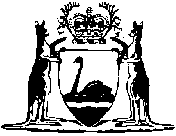 